TRAVEL 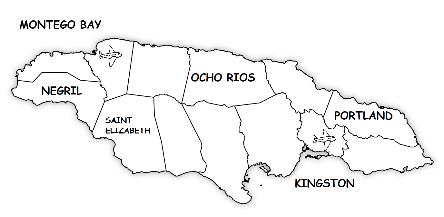 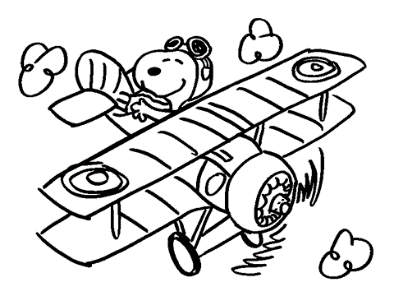 PLANPLANGUIDELINES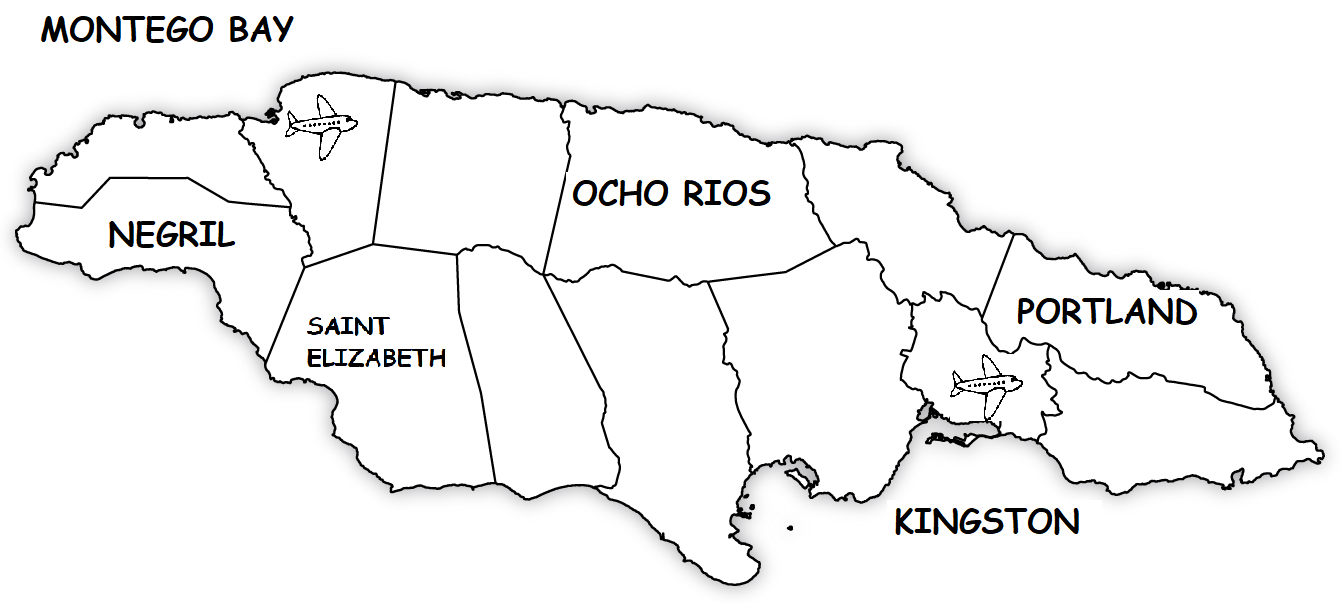 I want to go to (city).I’m going to…KINGSTONvisit Bob Marley Museumeat ice cream at Devon Houserelax at Lime CayPORTLANDswim in Blue Lagoonraft in Blue Holehike the Blue MountainsOCHO RIOSclimb the Konoko Fallsclimb Dunn’s River Fallsrelax on Bay BeachMONTEGO BAYplay paintballdo zipliningdo bobsleddingNEGRILsee the Y.S. Fallsvisit the Hummingbird Gardendive at Rick’s CaféSAINT ELIZABETH
relax on Treasure Beachvisit Appleton Estatevisit the Rose Hall Great House